DO NOT CONSIDER FOR TALK9th Annual SEA-PHAGES Symposium AbstractMarywood UniversityScranton PACorresponding Faculty Member: Mary Ann Smith  (SmithMaryAnnV@aol.com)
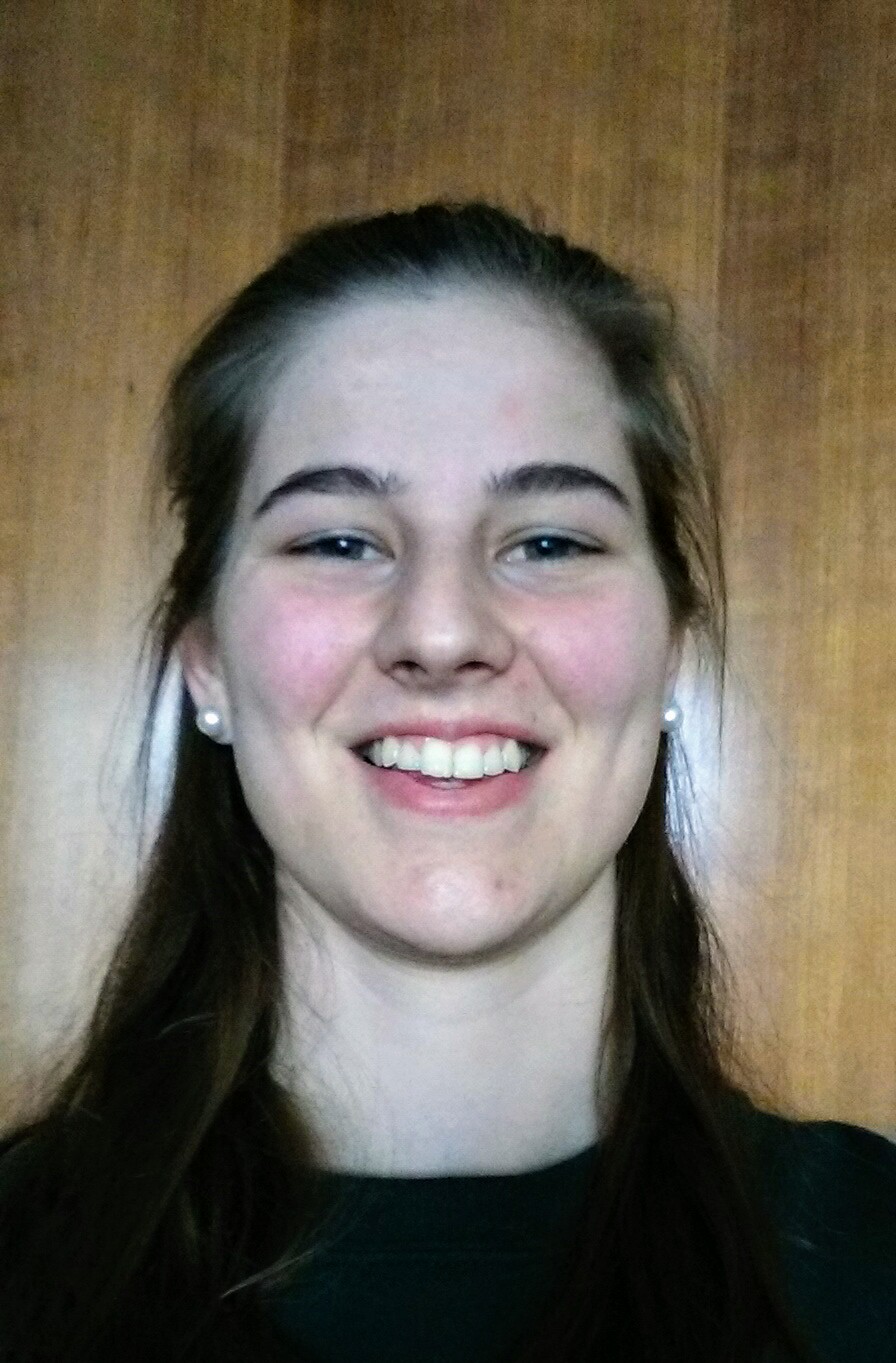 Alyssa  Tirella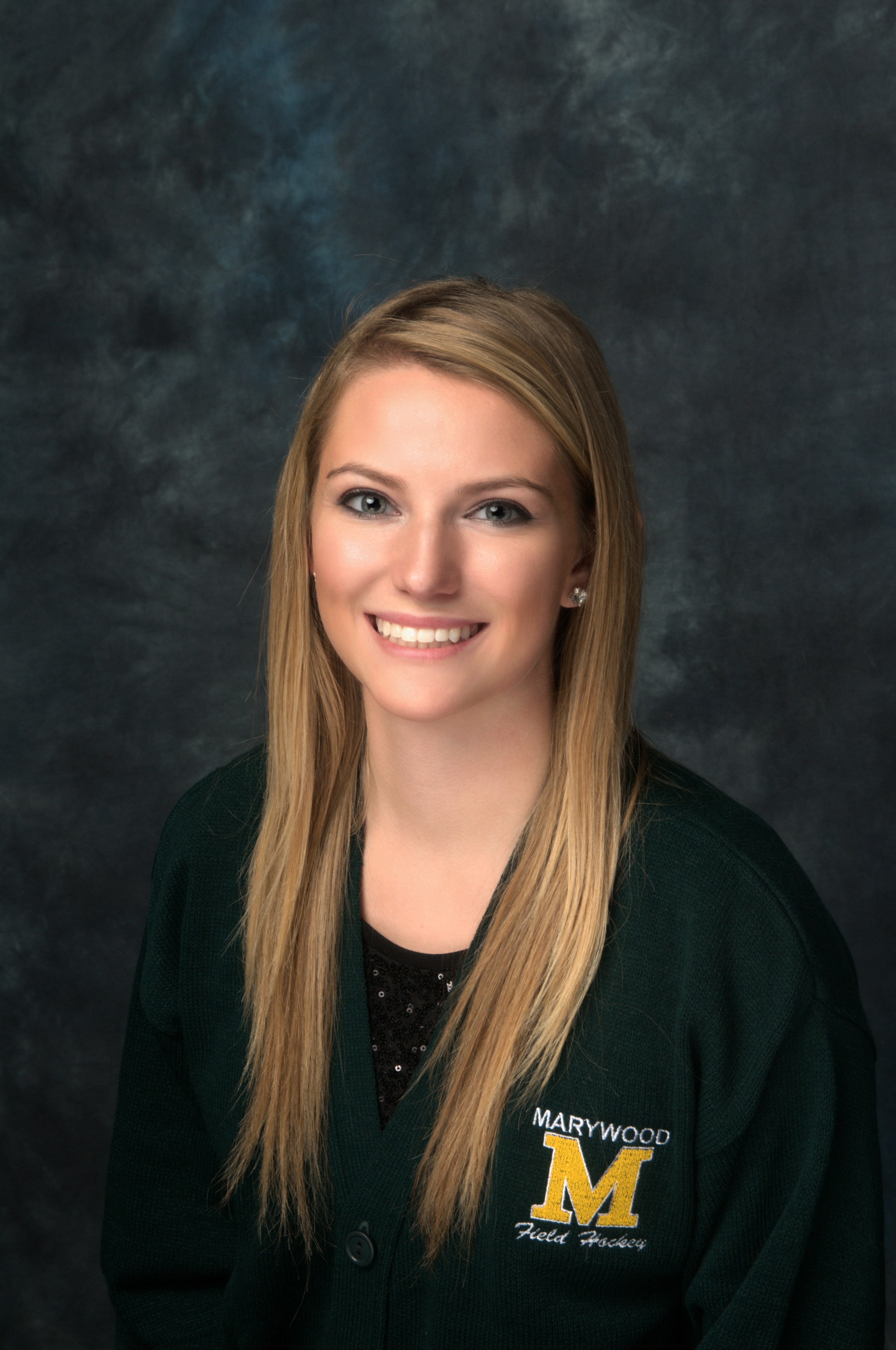 Marlee  Holleran‘Phaging’ the World: Digging for a Way to Combat Antibiotic ResistanceAbigail Hein, Alexandra  Graziano, Alyssa  Tirella, Ama  Gajanayake, Amanda  Lisi, Angela  Ngo, Angelo  Brutico, Camille  Kotcho, Christina  Kazanas, Christopher  Cariffe, Christopher  McCann, Courtney  Paulus, Dekonti  Sayeh, Emily  Medwid, Emily  Onyshczak, Emma  Moser, Hannah Goble, John Grossi, John  Shebby, Joshua  D'Agostino, Julianna Turnbach, Justine  Chanthachackvong, Kayli  Black, Logan  Brighton, Logan  Shook, Mariah  Casey, Marlee  Holleran, Noah  Karasik-Tiewski, Patricia  Lee, Paul  Matarazzo, Siena  Senn, Toni  Shipman, Trevor  FlynnThe World Health Organization in 2014 estimated that by 2020 most, if not all, antibiotics currently prescribed will no longer be effective, therefore, a new method of treatment must be created and prepared before this issue arises. Bacteriophages, viruses that kill bacteria, may be used as an important aspect of these new treatments. The Science Education Alliance - Phage Hunters Advancing Genomics and Evolutionary Science (SEA-PHAGES) is a national project that encourages undergraduates to research mycobacteriophages, with the goal of using them as a treatment or cure for bacterial infections, such as Tuberculosis, while also exposing students to the process of field research. The specific bacteria used in the lab at Marywood University was Mycobacterium smegmatis, also known as Smeg, which is closely related to Mycobacterium tuberculosis. During a two-semester course consisting of a wet lab and a bioinformatics lab, student researchers collected soil samples to extract phage and characterize it. Students performed enriched isolation, plaque assays, spot assays, serial dilutions, DNA isolations, and restriction digests. Within the SEA-PHAGES program at Marywood University, two phages, Faze9 and Roy17, were discovered, amplified, and sequenced. Faze9 belongs to the B2 subcluster and contains 67,503 base pairs initially predicted as 91 genes that were trimmed to 88 genes. Roy17 is a B1 subcluster with 104 initially predicted genes and 68,056 base pairs, of which 98 genes are found in the finished annotation. Per the TEM performed at Drexel University, Roy17 has a 162.5nm tail and a 31.25nm head, while Faze9 has a 373 nm tail and a 83 nm head. Faze9 has a 68.9% GC content, while Roy17 has a GC content of 66.6%. 